MONITORING AND OTHER INFORMATIONCandidate detailsTitle     Name     Postcode   Special category monitoring information We respect your privacy and are committed to protecting your personal data.  These special categories of personal data will not be shared with third parties, unless expressly stated. It is important that you read this information together with our privacy notice so that you are fully aware of how we use your data.  Gender	Disability Many people do not consider themselves to be disabled, but under the Disability Discrimination Act you can consider yourself disabled if you have a physical or mental impairment or long term health condition, and  the effects are expected to last, or have lasted for a year or longer, and have a substantial effect on your ability to carry out day to day activities; or your day to day activities would be limited without medication, treatment or adjustments (for example the use of inhalers, physiotherapy, a hearing or visual aid or insulin).  Taking this into account, do you consider yourself disabled? If yes, how would you describe your disability?Ethnic OriginPlease mark the box that most accurately describes your ethnicity:Other Ethnic GroupDate of birth	Sexual orientation How would you describe your sexual orientation?Religion or beliefs How would you describe your religion or beliefs?Principal ResidenceWhich region does your principal residence fall within?The information in the following sections will be shared with the panel.Your principal employmentPlease describe your main employment and tick the occupational sector that best describes your background (for regulated activities - please also provide your professional registration number)Do you hold any other public appointments? This includes all non-departmental public bodies (NDPBs), NHS bodies, parole boards and research councils. It does not include sitting as a school governor, being a magistrate or any positions within charities.Significant Political Activity Have you undertaken any significant political activity for a political party in the last five years?Significant political activity is defined as being employed by a political party, holding significant office in a party, standing as a candidate for a party in an election, having publicly spoken on behalf of a political party or having made significant donations or loans to a party. Significant loans and donations are those of a size which are reported to the Electoral Commission, in line with a central party’s reporting threshold.		If yes, please indicate the parties:Other information Declaration of interests and ensuring public confidence Do you have any business or personal interests that might be relevant to the work of the body for which you have applied and which could lead to a real or perceived conflict of interests were you to be appointed? NHS Improvement has a duty to ensure that those we appoint to NHS boards are of good character, have not been associated with any serious misconduct or mismanagement relating to any current or past office or employment, and will ensure an open and honest culture across all levels of the organisation.  Is there anything in either your professional or personal history which may affect your suitability for appointment to this post or may cause embarrassment or bring the organisation into disrepute, were you to be appointed?	If you answered yes to either question, please give details below. This information will be shared with the selection panel and should you be invited to interview, the selection panel will explore this in the context of performing the role for which you are applying.  Failures to disclose such information could result in an appointment being terminated. Please tell us how you found out about this post: Thank you for taking the time to complete this formThis diversity information is collected by government departments managing appointments to the board of public bodies, on behalf of the Cabinet Office and The Office of the Commissioner for Public Appointments (OCPA). This data will not be connected to your name when it is shared, it is supplied anonymously.  It is collected for the purposes of measures or decisions with respect to your application for a government public appointment.OCPA collects diversity information in order to produce management information about the public appointments process, and the diversity of the field of applicants. It will be published on OCPA’s website, in summary form, in order to enable government to meet its public sector equality duty under section 149 of the Equality Act 2010 and section 75 of the Northern Ireland Act 1998.This data is collected and held on the basis that you consented to provide this information to departments alongside your application and you have not given notice that you do not wish for your data to be processed for this purpose.This data may be held for up to 5 years by OCPA, Cabinet Office and the Government Department, who are the co-controllers of the data. This data shared with Cabinet Office IT suppliers, identified as processors, in order to securely collect and store the data.White 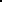 Black African/Caribbean/BritishAsianMixed/Multiple Ethnic GroupsConservative LabourLiberal Democrats Independent Other party (please specify) Other party (please specify) 